Kazbah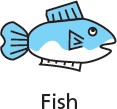 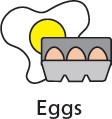 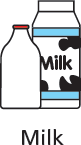 Open Face Egg Salmon 	65Brown toast, labenah, Smoked salmon, Sunrise egg, Rocket Cal 351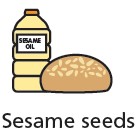 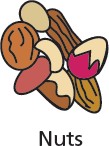 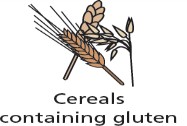 Oriental Cold Medley 	60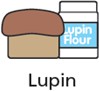  Hommous, Tabbouleh, Fattouch, Mouhamera, labenah and Wine leaves. Cal 692  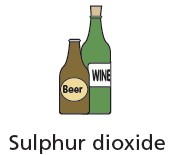 Hot Bites    60Vegetable spring roll, Meat Samosa, Cheese Samosa, Falafel, Mint Yogurt Cal 1500    Something sweet?Choose from our selection of pastries, indulgent cakes,doughnuts and signature cookies from the coffee counter to enjoy here or at home.كازبا بيض وسالمون 65توست بني ,لبنة,سالمون مدخن,بيض عيون ,روكا   سعرات حرارية 351 إختيارات شرقية باردة 60حمص,تبولة,فتوش,محمرة,لبنة,ورق عنب  سعرات حرارية 692مقبلات ساخنة 60سبرينغ رول خضار,سمبوسة لحم,سمبوسة جبن,فلافل,زبادي نعنع   سعرات حرارية  1500شيء حلو ؟إختر من تشكيلة الحلويات , الكعك , دونتس وكوكيز من طاولة الكافية للإستمتاع بيها لدينا أو في منزلك  SandwichesB.L.T. Baguette 55Crisp bacon, Lettuce,Tomato, Mustard mayo Cal 702 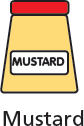 Chicken Panini   55Rocket leaves, Sundried tomato Mayonnaise, Cheese Cal 602Camel Burger 55Cheese, Caramelize Onion, Fries Cal 900Quarter Pounder with Cheese	50Ground Beef, Chunky Fries, Cheese Cal 926Classic Club 55Grilled Chicken, Bacon, Egg,Lettuce, Tomato Cal 1209Crispy Chicken Burger 55Garlic Sauce, Fries, Cheese Cal 602Double Deck Vegetarian 45Avocado puree, Grilled vegetables, Basil DressingCal 180Salads    Caesar Salad		50         Garlic croutons. Parmesan Cheese    Cal 346 Add Grilled Chicken:	        60     Cal 538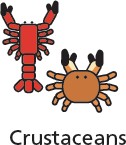  Add 6 Grilled Prawns:	75             Cal 393Quinoa 65Asparagus, Tomato, Feta, NutsRocket leaves, Honey Mustard dressing Cal 397Heirloom Tomato Salad	45Sumac Garlic, Nuts. Cal 316Healthy Fattouch 40Grilled Halloumi Cheese, Sumac, Garlic Bread. Cal 437Salmon & Shrimp Poke 70Rocket leaves, Honey Mustard dressing Cal 689السندويشات بلت باجيت سندويش  55بيف بيكون كرسبي , خس , طماطم , صلصة المايونيز بالخردال  سعرات حرارية 702دجاج بانيني  55روكا,طماطم مخففة بالمايونيز,جبن سعرات حرارية  602  برجر جمل  55جبن  , بصل مكرمل,بطاطا  سعرات حرارية 900ربع مفروم بالجبن  50             لحم بقري مفروم ,بطاطا مقلية,جبن  سعرات حرارية 926كلوب كلاسيك 55دجاج مشوي , لحم بقري مدخن , بيض , خس , طماطم  سعرات حرارية 1209برجر دجاج مقرمش 55صلصة ثوم ,بطاطا مقلية  سعرات حرارية 537سندويش خضار 45صلصة الافوكادو ,خضروات مشوية ,صلصة الريحان سعرات حرارية 180السلطات سلطة سيزر  50          خبز محمص ,جبن براميزان  سعرات حرارية  346إضافة دجاج مشوي 60 سعرات حرارية 538إضافة 6 روبيان مشوي 75 سعرات حرارية  950الكينوا 65إسبراجوس , طماطم , جبن فيتا , مكسرات , أوراق جرجير , درسنج الخردال بالعسل  سعرات حرارية 397سلطة طماطم الألوان 45ثوم بالسماق , مكسرات  سعرات حرارية 316فتوش صحي 40جبن حلوم مشوي,سماق,خبز ثوم   سعرات حرارية 437سلمون وربيان بوكية 70 جرجير , درسنج الخردال بالعسل  سعرات حرارية 689